NĂM Thân MUỐN BIẾT TUỔI Thuận Hạp & Khắc Kỵ RA SAO?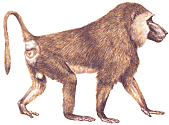 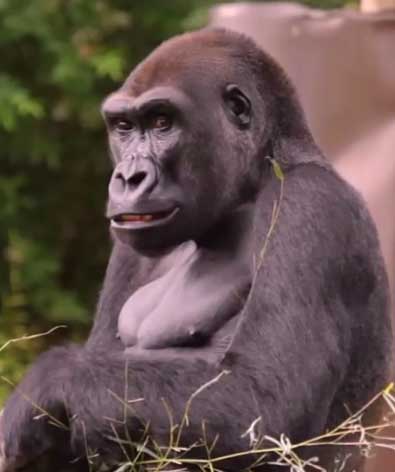 (Bính Thân từ 08-02-2016 đến 27-01-2017)(Trích dẫn tác phẩm Tử-Vi & Địa-Lý Thực-Hành  của Gs Hàn Lâm Nguyễn-Phú -Thứ)Sau năm Ất Mùi chấm đứt, thì đến năm Bính Thân được bàn giao từ giờ giao thừa bắt đầu giữa đêm chủ nhựt, 17-02-2016 để cầm tinh đến 24 giờ đêm 27-01-2017.Năm Bính Thân này thuộc hành Hỏa và mạng Sơn Hạ-Hỏa, năm này thuộc Dương, có can Bính thuộc mạng Hỏa và có chi Thân thuộc mạng Kim.. Căn cứ theo luật thuận hạp hay khắc kỵ của Ngũ Hành,  thì "mạng Hỏa khắc  mạng Kim " tức năm này "Can khắc Chi " hay nói khác đi Trời khắc Đất. Bởi vì, mạng Hỏa được khắc xuất, mạng Kim bị khắc nhập. Do vậy, năm này xem như là năm xấu nhứt tổng quát, không thể thực hiện gì kết quả như ý. Trường hợp này, giống như những người có : mạng Hỏa gặp năm mạng Thủy - mạng Thủy gặp năm mạng Thổ - mạng Thổ  gặp năm mạng Mộc và mạng Mộc gặp năm mạng Kim. Được biết năm Thân vừa qua là năm Giáp Thân thuộc hành Thủy, nhằm ngày thứ năm, 22-01-2004 đến 08-02-2005.                   Căn cứ theo Niên Lịch Cổ Truyền Á Đông  xuất  hiện  được  minh định  quảng bá  từ năm 61  của  đời Hoàng Đế bên Tàu, bắt đầu năm 2637 trước Công Nguyên, cho nên chúng ta lấy 2637 + 2016 = 4653, rồi đem chia cho 60 năm, thì có kết quả Vận Niên Lục Giáp  thứ  77 và số dư 33 năm bắt buộc rơi vào Vận Niên Lục Giáp thứ 78 bắt đầu từ năm 1984 đến năm 2043. Do vậy, năm Giáp Thân 2016 này là năm thứ 33 của Vận Niên Lục Giáp 78 và năm Thân  kế tiếp sẽ là năm Mậu Thân thuộc hành Thổ, nhằm ngày thứ tư tính từ 26-01-2028 đến 12-02-2029.                    Năm Bính Thân có người thắc mắc, muốn biết năm này tuổi ảnh hưởng như thế nào? Vậy chúng ta thử phân tách năm Bính Thân, thì thấy ba việc phải làm như sau :1.- Đối với Mạng ảnh hưởng như thế nào?Bởi vì, năm Bính Thân thuộc mạng Hỏa cho nên năm này,  sẽ đưa  đến  thuận hạp hay khắc kỵ với mọi người như thế nào? Xin trích dẫn như dưới đây :- Những ngưởi  có tuổi  cùng mạng Hỏa như : Bính Dần (1926 - 1986 ...), Đinh Mão (1927 - 1987 ...), Giáp Tuất (1934 - 1994 ...), Ất Hợi (1935 - 1995 ...), Mậu Tý (1948 - 2008 ...), Kỷ Sửu  (1949 - 2009 ...), Bính Thân (1956 - 2016 ...),  Đinh Dậu (1957 - 2017 ...),  Giáp Thìn (1904 - 1964 ...),  Ất Tỵ (1905 - 1965 ...), Mậu Ngọ (1918 - 2078 ...) và Kỷ Mùi (1919 - 1979 ...).Xem như tương hòa với năm Bính Thân bởi vì có cùng mạng Hỏa cho nên năm này có đời sống an cư & lạc nghiệp sẽ gia tăng, phát triển về mọi mặt một cách bình thường, vì không bị khắc kỵ. Phàm ở trên đời, nếu có đời sống ổn định bình thường, thì xem như tương sanh tốt đẹpTuy nhiên, những người có mạng Âm Hỏa như tuổi : Đinh Mão, Ất Hợi, Kỷ Sửu, Đinh Dậu, Ất Tỵ và Kỷ Mùi, thì tốt hơn những người có mạng Dương Hỏa như tuổi : Bính Dần, Giáp Tuất, Mậu Tý, Bính Thân, Giáp Thìn và Mậu Ngọ. Bởi vì, theo luật Dương Âm lần lượt trưởng tiêu, không khác ngọn thủy triều lên xuống hoặc có không rồi không có hay nói khác đi là Sắc Không rồi Không Sắc. Vì thế: "Dương Âm tương ngộ tất ứng" còn "Dương ngộ Dương và Âm ngộ Âm bất ứng". Phương pháp này áp dụng cho tất cả các tuổi, để chúng ta thực hành sau này. - Những người  có tuổi  mạng Thổ như : Canh Tý (1900 - 1960 ...), Tân Sửu (1901 - 1961 ...), Mậu Thân (1908 - 1968 ...), Kỷ Dậu (1909 - 1969 ...), Bính Thìn (1916 - 1976 ...), Đinh Tỵ (1917 - 1977 ...), Canh Ngọ (1930 -1990 ...), Tân Mùi (1931 - 1991 ...), Mậu Dần (1938 - 1998 ...), Kỷ Mão (1939 - 1999 ...), Bính Tuất (1946 - 2006 ...) và Đinh Hợi (1947 - 2007...).Những người có tuổi mạng Thổ gặp năm Bính Thân thuộc mạng Hỏa, theo luật thuận hạp hay khắc kỵ của ngũ hành, thì "mạng Hỏa sanh mạng Thổ ". Bởi vì, mạng Hỏa bị sanh xuất và mạng Thổ  được sanh nhập, cho nên những người có mạng Thổ năm này tổng  quát  rất  tốt,  thuận lợi, tiến triển về mọi mặt  để đưa đến thành công như ý. Trường hợp này, giống như người có : mạng Hỏa gặp năm mạng Mộc - mạng Mộc gặp năm mạng Thủy, mạng Thủy gặp năm mạng Kim và mạng Kim gặp năm mạng Thổ.- Những người  có tuổi mạng Kim như : Giáp Tý (1924 - 1984 ...), Ất Sửu (1925 - 1985 ...), Nhâm Thân (1932 - 1992 ...), Quý Dậu (1933 - 1993 ...), Canh Thìn (1940 - 2000 ...), Tân Tỵ (1941 - 2001 ...), Giáp Ngọ (1954 - 2014 ...), Ất Mùi (1955 - 2015 ...), Nhâm Dần (1962 - 2022 ...),  Quý  Mão  (1963 - 2023 ...), Canh  Tuất  (1910 - 1970 ...) và Tân Hợi ( 1911 - 1971 ...). Những người có tuổi mạng Kim gặp năm Bính Thân thuộc mạng Hỏa, theo luật thuận hạp hay khắc kỵ của ngũ hành, thì "mạng Hỏa khắc mạng Kim". Bởi vì, mạng Hỏa được khắc xuất và mạng Kim bị khắc nhập, cho nên những người có mạng Kim, năm này xấu tổng quát, không thể thực-hiện gì kết quả tốt đẹp. Trường hợp này, giống như những người có : mạng Thổ gặp năm mạng Mộc - mạng Mộc gặp năm mạng Kim - mạng Hoả gặp năm mạng Thủy và mạng Thủy gặp năm mạng Thổ.Những người  có tuổi mạng Mộc như : Mậu Thìn  (1928 - 1988 ...), Kỷ Tỵ (1929 - 1989 ...), Nhâm Ngọ (1942 - 2002 ...), Quý Mùi (1943 - 2003 ...), Canh Dần  (1950 - 2010 ...),Tân Mão (1951 - 2011 ...), Mậu Tuất (1958 - 2018 ...), Kỷ Hợi (1959 - 2019 ...), Nhâm Tý (1912 - 1972 ...), Quý Sửu (1913 - 1973 ...), Canh Thân (1920 - 1980 ...) và Tân Dậu (1921 - 1981 ...).Những người có tuổi thuộc mạng Mộc, gặp năm Bính Thân thuộc mạng Hỏa, theo luật thuận hạp hay khắc kỵ của ngũ hành, thì "mạng Mộc sanh mạng Hỏa ". Bởi vì, mạng Mộc được sanh xuất và mạng Hỏa bị sanh nhập, cho nên năm này tổng quát những người có mạng Mộc mặc dù được tương sanh, nhưng năm này bị sanh xuất xem như bị tiêu hao tổng quát, vì chỉ cho ra mà chẳng thâu được nguồn lợi nào đáng kể và không bằng  những  người  có :  mạng Thổ gặp năm mạng Hỏa - mạng  Hỏa gặp  năm  mạng Mộc - mạng Mộc gặp năm mạng Thủy -  mạng Thủy gặp năm mạng Kim và mạng Kim gặp năm mạng Thổ.- Những người có tuổi mạng Thủy  như : Bính Tý (1936 - 1996 ...), Đinh Sửu (1937 - 1997 ...), Giáp Thân (1944 - 2004 ...), Ất Dậu (1945 - 2005 ...), Nhâm Thìn (1952 - 2012 ...), Quý Tỵ (1953 - 2013 ...), Bính Ngọ (1906 - 1966 ...), Đinh Mùi (1907 - 1967 ...), Giáp Dần (1914 - 1974 ...), Ất Mão (1915 - 1975 ...), Nhâm Tuất (1922 - 1982 ...) và Quý Hợi (1923 - 1983 ...).Những người có tuổi mạng Thủy gặp năm Bính Thân thuộc mạng Hỏa, theo luật thuận hạp hay khắc kỵ của ngũ hành, thì "mạng Thủy khắc mạng Hỏa". Bởi vì, mạng Thủy được khắc xuất và mạng Hỏa bị khắc nhập, cho nên những người có mạng Thủy năm này mặc dù bị khắc kỵ, nhưng tổng quát nó không bị ảnh hưởng xấu nhiều, vì những người đó có mạng khắc kỵ với năm và cũng không có lợi bằng những người có mạng Thủy cùng năm mạng Thủy đã dẫn. Trường hợp này, giống như người có : mạng Thổ gặp năm mạng Thủy - mạng Hỏa gặp năm mạng Kim, mạng Kim gặp năm mạng Mộc và mạng Mộc gặp năm mạng Thổ.2.- Đối với Thiên Can ảnh hưởng như thế nào ? : Năm Bính gặp can Giáp Ất : Năm này là năm có Can là Bính, thuộc mạng Hỏa và những người có tuổi Can là Giáp Ất thuộc mạng Mộc, theo luật thuận hạp hay khắc kỵ của ngũ hành,  thì "mạng Mộc sanh mạng Hỏa ". Bởi vì, mạng Mộc bị sanh xuất và mạng Hỏa được sanh nhập, cho nên năm này những người có mạng Mộc dù được tương sanh, nhưng bị sanh xuất xem như bị tiêu hao tổng quát, vì chỉ cho ra mà chẳng thâu được nguồn lợi nào đáng kể và không bằng những người có mạng Thổ gặp năm mạng Hỏa cũng được tương sanh, vì "mạng Hỏa sanh mạng Thổ như đã dẫn. Trường hợp này, giống như người có : mạng Thổ gặp năm mạng Kim - mạng Kim gặp năm mạng Thủy -  mạng Thủy gặp năm mạng Mộc và mạng Mộc gặp năm mạng Hỏa.Năm Bính gặp can Bính Đinh : Năm này là năm có Can là Bính, thuộc mạng Hỏa và những người có tuổi  Can  là  Bính Đinh, thuộc  mạng Hỏa, theo luật thuận hạp hay khắc kỵ của ngũ hành, thì có cùng mạng Hỏa, thì xem như tương hòa, cho nên năm này có đời sống an cư & lạc nghiệp sẽ gia tăng, phát triển về mọi mặt một cách bình thường, vì không bị khắc kỵ. Phàm ở trên đời, nếu có đời sống ổn định bình thường, thì xem như tương sanh tốt đẹp.Năm Bính gặp can Mậu Kỷ : Năm này là năm có Can là Bính, thuộc mạng Hỏa và  những  người  có  tuổi  Can  là  Mậu  Kỷ,  thuộc  mạng Thổ,  theo luật thuận hạp hay khắc kỵ của ngũ hành, thì "mạng Hỏa sanh mạng Thổ  ". Bởi vì, mạng Hỏa bị sanh xuất và mạng Thổ  được sanh nhập, cho nên năm này những người có mạng Thổ  xem như tổng quát rất tốt, thuận lợi, tiến triển về mọi mặt để đưa đến thành công như ý. Trường hợp này, giống như những người có : mạng Hỏa gặp năm mạng Mộc - mạng Mộc gặp năm mạng Thủy - mạng Thủy gặp năm mạng Kim và mạng Thổ gặp năm mạng Hỏa.Năm Bính gặp can Canh Tân : Năm này là năm có Can là Bính, thuộc mạng Hỏa và những người có tuổi Can là Canh Tân thuộc mạng  Kim, theo luật thuận hạp  hay khắc  kỵ  của  ngũ  hành, thì "mạng Hỏa khắc mạng Kim ".Bởi vì, mạng Hỏa được khắc xuất và mạng Kim bị khắc nhập, cho nên năm này những người có mạng Kim, xem như là năm xấu tổng quát, không thể thực hiện gì kết quả như ý. Trường hợp này, giống như những người có : mạng Hỏa gặp năm mạng Thủy -  mạng Thổ gặp năm mạng Mộc - mạng Mộc gặp năm mạng Kim và mạng  Kim gặp năm mạng Hỏa.Năm Bính gặp can Nhâm Quý :Năm này là năm có Can là Bính, thuộc mạng Hỏa và những người có tuổi Can là Nhâm Quý thuộc mạng Thủy,  theo luật thuận  hạp  hay khắc  kỵ  của  ngũ  hành, thì "mạng Thủy khắc mạng Hỏa ".Bởi vì, mạng Thủy được khắc xuất và mạng Hỏa bị khắc nhập, cho nên năm này những người có mạng Thủy dù bị tương khắc, nhưng tổng quát nó không bị ảnh hưởng xấu nhiều, vì những người đó có mạng khắc kỵ với năm và cũng không có lợi bằng những người có mạng Thủy cùng năm mạng Thủy đã dẫn. Trường hợp này, giống như người có : mạng Thổ gặp năm mạng Thủy - mạng Hỏa gặp năm mạng Kim, mạng Kim gặp năm mạng Mộc và mạng Mộc gặp năm mạng Thổ.3.- Đối với Địa Chi ảnh hưởng như thế nào?Năm Thân gặp Chi Hợi Tý : Năm này có Chi là Thân thuộc mạng Kim, những người có Địa Chi Hợi và Tý thuộc mạng Thủy, theo luật thuận hạp hay khắc kỵ của  ngũ  hành, thì "mạng Kim sanh  mạng Thủy ". Bởi vì, mạng Kim bị sanh xuất và mạng Thủy được sanh nhập, cho nên năm này những người có mạng Thủy xem như tổng quát rất tốt, thuận lợi, tiến triển về mọi mặt để đưa đến thành công như ý. Trường hợp này, giống như những người có : mạng Kim gặp năm mạng Thổ - mạng Thổ gặp năm mạng Hỏa - mạng Hỏa gặp năm mạng Mộc và mạng Mộc  gặp năm mạng Thủy.Năm Thân gặp Chi Thìn Tuất Sửu Mùi : Năm này có Chi là Thân thuộc mạng Kim,  những người có Địa Chi Thìn Tuất Sửu và Mùi tức Tứ Mộ thuộc mạng Thổ, theo luật thuận hạp hay khắc kỵ của ngũ hành, thì "mạng Thổ sanh mạng Kim  ". Bởi vì, mạng Thổ  bị sanh xuất và mạng Kim được sanh nhập, cho nên năm này những người có mạng Thổ, dù được tương sanh, nhưng bị sanh xuất xem như bị tiêu hao tổng quát, vì chỉ cho ra mà chẳng thâu được nguồn lợi nào đáng kể và không bằng những người có mạng Kim gặp năm mạng Thổ cũng được tương sanh, vì "mạng Thổ sanh mạng Kim như đã dẫn. Trường hợp này, giống như người có : mạng Thủy gặp năm mạng Mộc - mạng Mộc gặp năm mạng Hỏa -  mạng Hỏa gặp năm mạng Thổ -  mạng Thổ gặp năm mạng Kim.Năm Thân gặp Chi Dần Mão : Năm này có Chi là Thân thuộc mạng Kim,  những người có Địa Chi Dần và Mão thuộc mạng Mộc, theo luật thuận hạp hay khắc kỵ của ngũ hành, thì "mạng Kim khắc mạng Mộc ". Bởi vì, mạng Kim được khắc xuất và mạng Mộc bị khắc nhập, cho nên năm này những người có mạng Mộc, xem như là năm xấu tổng quát, không thể thực hiện gì kết quả như ý. Trường hợp này, giống như những người có : mạng  Kim gặp năm mạng Hỏa - mạng Hỏa gặp năm mạng Thủy -  mạng Thủy gặp năm mạng Thổ và mạng Thổ gặp năm mạng Mộc.Năm Thân gặp Chi Tỵ Ngo : Năm này có Chi là Thân thuộc mạng Kim,  những người có Địa Chi Tỵ và Ngọ thuộc mạng Hỏa, theo luật thuận hạp hay khắc kỵ của ngũ hành, thì "mạng Hỏa khắc mạng Kim". Bởi vì, mạng Hỏa được khắc xuất và mạng Kim bị khắc nhập, cho nên năm này những người có mạng Kim dù bị tương khắc, nhưng tổng quát nó không bị ảnh hưởng xấu nhiều, vì những người đó có mạng khắc kỵ với năm và cũng không có lợi bằng những người có mạng Hỏa cùng năm mạng Hỏa đã dẫn. Trường hợp này, giống như người có : mạng Kim gặp năm mạng Mộc - mạng Mộc gặp năm mạng Thổ - mạng Thổ gặp năm mạng Thủy và  mạng Thủy gặp năm mạng Hỏa.Năm Thân gặp Chi Thân Dậu : Năm này có Chi là Thân thuộc mạng Kim, những người có Địa Chi Thân và Dậu thuộc mạng Kim, thì có cùng mạng Kim, thì xem như tương hòa, cho nên năm này có đời sống an cư & lạc nghiệp sẽ gia tăng, phát triển về mọi mặt một cách bình thường, vì không bị khắc kỵ. Phàm ở trên đời, nếu có đời sống ổn định bình thường, thì xem như tương sanh tốt đẹp.Để tạm kết thúc bài này, tôi xin kính chúc tất cả quý bà con đồng hương bước sang năm mới Bính Thân được : An Khang Thịnh Đạt - Công Thành Danh Toại - Tâm Thân Thường Lạc và Phúc Thọ Khương Ninh.Hàn Lâm NGUYỄN PHÚ THỨMừng Xuân Bính Thân 2016NˆM Thân MU–N BIT TU˜I ThuÆn Håp & Kh¡c Kœ RA SAO?(Bính Thân tØ 08-02-2016 Ç‰n 27-01-2017)(Trích dÅn tác phÄm Tº-Vi & ñÎa-Lš Th¿c-Hành  cûa Gs Hàn Lâm NguyÍn-Phú -ThÙ)Sau næm ƒt Mùi chÃm ÇÙt, thì Ç‰n næm Bính Thân ÇÜ®c bàn giao tØ gi© giao thØa b¡t ÇÀu gi»a Çêm chû nh¿t, 17-02-2016 Ç‹ cÀm tinh Ç‰n 24 gi© Çêm 27-01-2017.Næm Bính Thân này thu¶c hành HÕa và mång SÖn Hå-HÕa, næm này thu¶c DÜÖng, có can Bính thu¶c mång HÕa và có chi Thân thu¶c mång Kim.. Cæn cÙ theo luÆt thuÆn håp hay kh¡c kœ cûa NgÛ Hành,  thì "mång HÕa kh¡c  mång Kim " tÙc næm này "Can kh¡c Chi " hay nói khác Çi Tr©i kh¡c ñÃt. Bªi vì, mång HÕa ÇÜ®c kh¡c xuÃt, mång Kim bÎ kh¡c nhÆp. Do vÆy, næm này xem nhÜ là næm xÃu nhÙt t°ng quát, không th‹ th¿c hiŒn gì k‰t quä nhÜ š. TrÜ©ng h®p này, giÓng nhÜ nh»ng ngÜ©i có : mång HÕa g¥p næm mång Thûy - mång Thûy g¥p næm mång Th° - mång Th°  g¥p næm mång M¶c và mång M¶c g¥p næm mång Kim. ñÜ®c bi‰t næm Thân vØa qua là næm Giáp Thân thu¶c hành Thûy, nh¢m ngày thÙ næm, 22-01-2004 Ç‰n 08-02-2005.                   Cæn cÙ theo Niên LÎch C° TruyŠn Á ñông  xuÃt  hiŒn  ÇÜ®c  minh ÇÎnh  quäng bá  tØ næm 61  cûa  Ç©i Hoàng ñ‰ bên Tàu, b¡t ÇÀu næm 2637 trÜ§c Công Nguyên, cho nên chúng ta lÃy 2637 + 2016 = 4653, rÒi Çem chia cho 60 næm, thì có k‰t quä VÆn Niên Løc Giáp  thÙ  77 và sÓ dÜ 33 næm b¡t bu¶c rÖi vào VÆn Niên Løc Giáp thÙ 78 b¡t ÇÀu tØ næm 1984 Ç‰n næm 2043. Do vÆy, næm Giáp Thân 2016 này là næm thÙ 33 cûa VÆn Niên Løc Giáp 78 và næm Thân  k‰ ti‰p së là næm MÆu Thân thu¶c hành Th°, nh¢m ngày thÙ tÜ tính tØ 26-01-2028 Ç‰n 12-02-2029.                    Næm Bính Thân có ngÜ©i th¡c m¡c, muÓn bi‰t næm này tu°i änh hÜªng nhÜ th‰ nào? VÆy chúng ta thº phân tách næm Bính Thân, thì thÃy ba viŒc phäi làm nhÜ sau :1.- ñÓi v§i Mång änh hÜªng nhÜ th‰ nào?Bªi vì, næm Bính Thân thu¶c mång HÕa cho nên næm này,  së ÇÜa  Ç‰n  thuÆn håp hay kh¡c kœ v§i m†i ngÜ©i nhÜ th‰ nào? Xin trích dÅn nhÜ dÜ§i Çây :- Nh»ng ngÜªi  có tu°i  cùng mång HÕa nhÜ : Bính DÀn (1926 - 1986 ...), ñinh Mão (1927 - 1987 ...), Giáp TuÃt (1934 - 1994 ...), ƒt H®i (1935 - 1995 ...), MÆu Tš (1948 - 2008 ...), K› Sºu  (1949 - 2009 ...), Bính Thân (1956 - 2016 ...),  ñinh DÆu (1957 - 2017 ...),  Giáp Thìn (1904 - 1964 ...),  ƒt Tœ (1905 - 1965 ...), MÆu Ng† (1918 - 2078 ...) và K› Mùi (1919 - 1979 ...).Xem nhÜ tÜÖng hòa v§i næm Bính Thân bªi vì có cùng mång HÕa cho nên næm này có Ç©i sÓng an cÜ & låc nghiŒp së gia tæng, phát tri‹n vŠ m†i m¥t m¶t cách bình thÜ©ng, vì không bÎ kh¡c kœ. Phàm ª trên Ç©i, n‰u có Ç©i sÓng °n ÇÎnh bình thÜ©ng, thì xem nhÜ tÜÖng sanh tÓt ÇËpTuy nhiên, nh»ng ngÜ©i có mång Âm HÕa nhÜ tu°i : ñinh Mão, ƒt H®i, K› Sºu, ñinh DÆu, ƒt Tœ và K› Mùi, thì tÓt hÖn nh»ng ngÜ©i có mång DÜÖng HÕa nhÜ tu°i : Bính DÀn, Giáp TuÃt, MÆu Tš, Bính Thân, Giáp Thìn và MÆu Ng†. Bªi vì, theo luÆt DÜÖng Âm lÀn lÜ®t trÜªng tiêu, không khác ng†n thûy triŠu lên xuÓng ho¥c có không rÒi không có hay nói khác Çi là S¡c Không rÒi Không S¡c. Vì th‰: "DÜÖng Âm tÜÖng ng¶ tÃt Ùng" còn "DÜÖng ng¶ DÜÖng và Âm ng¶ Âm bÃt Ùng". PhÜÖng pháp này áp døng cho tÃt cä các tu°i, Ç‹ chúng ta th¿c hành sau này. - Nh»ng ngÜ©i  có tu°i  mång Th° nhÜ : Canh Tš (1900 - 1960 ...), Tân Sºu (1901 - 1961 ...), MÆu Thân (1908 - 1968 ...), K› DÆu (1909 - 1969 ...), Bính Thìn (1916 - 1976 ...), ñinh Tœ (1917 - 1977 ...), Canh Ng† (1930 -1990 ...), Tân Mùi (1931 - 1991 ...), MÆu DÀn (1938 - 1998 ...), K› Mão (1939 - 1999 ...), Bính TuÃt (1946 - 2006 ...) và ñinh H®i (1947 - 2007...).Nh»ng ngÜ©i có tu°i mång Th° g¥p næm Bính Thân thu¶c mång HÕa, theo luÆt thuÆn håp hay kh¡c kœ cûa ngÛ hành, thì "mång HÕa sanh mång Th° ". Bªi vì, mång HÕa bÎ sanh xuÃt và mång Th°  ÇÜ®c sanh nhÆp, cho nên nh»ng ngÜ©i có mång Th° næm này t°ng  quát  rÃt  tÓt,  thuÆn l®i, ti‰n tri‹n vŠ m†i m¥t  Ç‹ ÇÜa Ç‰n thành công nhÜ š. TrÜ©ng h®p này, giÓng nhÜ ngÜ©i có : mång HÕa g¥p næm mång M¶c - mång M¶c g¥p næm mång Thûy, mång Thûy g¥p næm mång Kim và mång Kim g¥p næm mång Th°.- Nh»ng ngÜ©i  có tu°i mång Kim nhÜ : Giáp Tš (1924 - 1984 ...), ƒt Sºu (1925 - 1985 ...), Nhâm Thân (1932 - 1992 ...), Quš DÆu (1933 - 1993 ...), Canh Thìn (1940 - 2000 ...), Tân Tœ (1941 - 2001 ...), Giáp Ng† (1954 - 2014 ...), ƒt Mùi (1955 - 2015 ...), Nhâm DÀn (1962 - 2022 ...),  Quš  Mão  (1963 - 2023 ...), Canh  TuÃt  (1910 - 1970 ...) và Tân H®i ( 1911 - 1971 ...). Nh»ng ngÜ©i có tu°i mång Kim g¥p næm Bính Thân thu¶c mång HÕa, theo luÆt thuÆn håp hay kh¡c kœ cûa ngÛ hành, thì "mång HÕa kh¡c mång Kim". Bªi vì, mång HÕa ÇÜ®c kh¡c xuÃt và mång Kim bÎ kh¡c nhÆp, cho nên nh»ng ngÜ©i có mång Kim, næm này xÃu t°ng quát, không th‹ th¿c-hiŒn gì k‰t quä tÓt ÇËp. TrÜ©ng h®p này, giÓng nhÜ nh»ng ngÜ©i có : mång Th° g¥p næm mång M¶c - mång M¶c g¥p næm mång Kim - mång Hoä g¥p næm mång Thûy và mång Thûy g¥p næm mång Th°.Nh»ng ngÜ©i  có tu°i mång M¶c nhÜ : MÆu Thìn  (1928 - 1988 ...), K› Tœ (1929 - 1989 ...), Nhâm Ng† (1942 - 2002 ...), Quš Mùi (1943 - 2003 ...), Canh DÀn  (1950 - 2010 ...),Tân Mão (1951 - 2011 ...), MÆu TuÃt (1958 - 2018 ...), K› H®i (1959 - 2019 ...), Nhâm Tš (1912 - 1972 ...), Quš Sºu (1913 - 1973 ...), Canh Thân (1920 - 1980 ...) và Tân DÆu (1921 - 1981 ...).Nh»ng ngÜ©i có tu°i thu¶c mång M¶c, g¥p næm Bính Thân thu¶c mång HÕa, theo luÆt thuÆn håp hay kh¡c kœ cûa ngÛ hành, thì "mång M¶c sanh mång HÕa ". Bªi vì, mång M¶c ÇÜ®c sanh xuÃt và mång HÕa bÎ sanh nhÆp, cho nên næm này t°ng quát nh»ng ngÜ©i có mång M¶c m¥c dù ÇÜ®c tÜÖng sanh, nhÜng næm này bÎ sanh xuÃt xem nhÜ bÎ tiêu hao t°ng quát, vì chÌ cho ra mà ch£ng thâu ÇÜ®c nguÒn l®i nào Çáng k‹ và không b¢ng  nh»ng  ngÜ©i  có :  mång Th° g¥p næm mång HÕa - mång  HÕa g¥p  næm  mång M¶c - mång M¶c g¥p næm mång Thûy -  mång Thûy g¥p næm mång Kim và mång Kim g¥p næm mång Th°.- Nh»ng ngÜ©i có tu°i mång Thûy  nhÜ : Bính Tš (1936 - 1996 ...), ñinh Sºu (1937 - 1997 ...), Giáp Thân (1944 - 2004 ...), ƒt DÆu (1945 - 2005 ...), Nhâm Thìn (1952 - 2012 ...), Quš Tœ (1953 - 2013 ...), Bính Ng† (1906 - 1966 ...), ñinh Mùi (1907 - 1967 ...), Giáp DÀn (1914 - 1974 ...), ƒt Mão (1915 - 1975 ...), Nhâm TuÃt (1922 - 1982 ...) và Quš H®i (1923 - 1983 ...).Nh»ng ngÜ©i có tu°i mång Thûy g¥p næm Bính Thân thu¶c mång HÕa, theo luÆt thuÆn håp hay kh¡c kœ cûa ngÛ hành, thì "mång Thûy kh¡c mång HÕa". Bªi vì, mång Thûy ÇÜ®c kh¡c xuÃt và mång HÕa bÎ kh¡c nhÆp, cho nên nh»ng ngÜ©i có mång Thûy næm này m¥c dù bÎ kh¡c kœ, nhÜng t°ng quát nó không bÎ änh hÜªng xÃu nhiŠu, vì nh»ng ngÜ©i Çó có mång kh¡c kœ v§i næm và cÛng không có l®i b¢ng nh»ng ngÜ©i có mång Thûy cùng næm mång Thûy Çã dÅn. TrÜ©ng h®p này, giÓng nhÜ ngÜ©i có : mång Th° g¥p næm mång Thûy - mång HÕa g¥p næm mång Kim, mång Kim g¥p næm mång M¶c và mång M¶c g¥p næm mång Th°.2.- ñÓi v§i Thiên Can änh hÜªng nhÜ th‰ nào ? : Næm Bính g¥p can Giáp ƒt : Næm này là næm có Can là Bính, thu¶c mång HÕa và nh»ng ngÜ©i có tu°i Can là Giáp ƒt thu¶c mång M¶c, theo luÆt thuÆn håp hay kh¡c kœ cûa ngÛ hành,  thì "mång M¶c sanh mång HÕa ". Bªi vì, mång M¶c bÎ sanh xuÃt và mång HÕa ÇÜ®c sanh nhÆp, cho nên næm này nh»ng ngÜ©i có mång M¶c dù ÇÜ®c tÜÖng sanh, nhÜng bÎ sanh xuÃt xem nhÜ bÎ tiêu hao t°ng quát, vì chÌ cho ra mà ch£ng thâu ÇÜ®c nguÒn l®i nào Çáng k‹ và không b¢ng nh»ng ngÜ©i có mång Th° g¥p næm mång HÕa cÛng ÇÜ®c tÜÖng sanh, vì "mång HÕa sanh mång Th° nhÜ Çã dÅn. TrÜ©ng h®p này, giÓng nhÜ ngÜ©i có : mång Th° g¥p næm mång Kim - mång Kim g¥p næm mång Thûy -  mång Thûy g¥p næm mång M¶c và mång M¶c g¥p næm mång HÕa.Næm Bính g¥p can Bính ñinh : Næm này là næm có Can là Bính, thu¶c mång HÕa và nh»ng ngÜ©i có tu°i  Can  là  Bính ñinh, thu¶c  mång HÕa, theo luÆt thuÆn håp hay kh¡c kœ cûa ngÛ hành, thì có cùng mång HÕa, thì xem nhÜ tÜÖng hòa, cho nên næm này có Ç©i sÓng an cÜ & låc nghiŒp së gia tæng, phát tri‹n vŠ m†i m¥t m¶t cách bình thÜ©ng, vì không bÎ kh¡c kœ. Phàm ª trên Ç©i, n‰u có Ç©i sÓng °n ÇÎnh bình thÜ©ng, thì xem nhÜ tÜÖng sanh tÓt ÇËp.Næm Bính g¥p can MÆu K› : Næm này là næm có Can là Bính, thu¶c mång HÕa và  nh»ng  ngÜ©i  có  tu°i  Can  là  MÆu  K›,  thu¶c  mång Th°,  theo luÆt thuÆn håp hay kh¡c kœ cûa ngÛ hành, thì "mång HÕa sanh mång Th°  ". Bªi vì, mång HÕa bÎ sanh xuÃt và mång Th°  ÇÜ®c sanh nhÆp, cho nên næm này nh»ng ngÜ©i có mång Th°  xem nhÜ t°ng quát rÃt tÓt, thuÆn l®i, ti‰n tri‹n vŠ m†i m¥t Ç‹ ÇÜa Ç‰n thành công nhÜ š. TrÜ©ng h®p này, giÓng nhÜ nh»ng ngÜ©i có : mång HÕa g¥p næm mång M¶c - mång M¶c g¥p næm mång Thûy - mång Thûy g¥p næm mång Kim và mång Th° g¥p næm mång HÕa.Næm Bính g¥p can Canh Tân : Næm này là næm có Can là Bính, thu¶c mång HÕa và nh»ng ngÜ©i có tu°i Can là Canh Tân thu¶c mång  Kim, theo luÆt thuÆn håp  hay kh¡c  kœ  cûa  ngÛ  hành, thì "mång HÕa kh¡c mång Kim ".Bªi vì, mång HÕa ÇÜ®c kh¡c xuÃt và mång Kim bÎ kh¡c nhÆp, cho nên næm này nh»ng ngÜ©i có mång Kim, xem nhÜ là næm xÃu t°ng quát, không th‹ th¿c hiŒn gì k‰t quä nhÜ š. TrÜ©ng h®p này, giÓng nhÜ nh»ng ngÜ©i có : mång HÕa g¥p næm mång Thûy -  mång Th° g¥p næm mång M¶c - mång M¶c g¥p næm mång Kim và mång  Kim g¥p næm mång HÕa.Næm Bính g¥p can Nhâm Quš :Næm này là næm có Can là Bính, thu¶c mång HÕa và nh»ng ngÜ©i có tu°i Can là Nhâm Quš thu¶c mång Thûy,  theo luÆt thuÆn  håp  hay kh¡c  kœ  cûa  ngÛ  hành, thì "mång Thûy kh¡c mång HÕa ".Bªi vì, mång Thûy ÇÜ®c kh¡c xuÃt và mång HÕa bÎ kh¡c nhÆp, cho nên næm này nh»ng ngÜ©i có mång Thûy dù bÎ tÜÖng kh¡c, nhÜng t°ng quát nó không bÎ änh hÜªng xÃu nhiŠu, vì nh»ng ngÜ©i Çó có mång kh¡c kœ v§i næm và cÛng không có l®i b¢ng nh»ng ngÜ©i có mång Thûy cùng næm mång Thûy Çã dÅn. TrÜ©ng h®p này, giÓng nhÜ ngÜ©i có : mång Th° g¥p næm mång Thûy - mång HÕa g¥p næm mång Kim, mång Kim g¥p næm mång M¶c và mång M¶c g¥p næm mång Th°.3.- ñÓi v§i ñÎa Chi änh hÜªng nhÜ th‰ nào?Næm Thân g¥p Chi H®i Tš : Næm này có Chi là Thân thu¶c mång Kim, nh»ng ngÜ©i có ñÎa Chi H®i và Tš thu¶c mång Thûy, theo luÆt thuÆn håp hay kh¡c kœ cûa  ngÛ  hành, thì "mång Kim sanh  mång Thûy ". Bªi vì, mång Kim bÎ sanh xuÃt và mång Thûy ÇÜ®c sanh nhÆp, cho nên næm này nh»ng ngÜ©i có mång Thûy xem nhÜ t°ng quát rÃt tÓt, thuÆn l®i, ti‰n tri‹n vŠ m†i m¥t Ç‹ ÇÜa Ç‰n thành công nhÜ š. TrÜ©ng h®p này, giÓng nhÜ nh»ng ngÜ©i có : mång Kim g¥p næm mång Th° - mång Th° g¥p næm mång HÕa - mång HÕa g¥p næm mång M¶c và mång M¶c  g¥p næm mång Thûy.Næm Thân g¥p Chi Thìn TuÃt Sºu Mùi : Næm này có Chi là Thân thu¶c mång Kim,  nh»ng ngÜ©i có ñÎa Chi Thìn TuÃt Sºu và Mùi tÙc TÙ M¶ thu¶c mång Th°, theo luÆt thuÆn håp hay kh¡c kœ cûa ngÛ hành, thì "mång Th° sanh mång Kim  ". Bªi vì, mång Th°  bÎ sanh xuÃt và mång Kim ÇÜ®c sanh nhÆp, cho nên næm này nh»ng ngÜ©i có mång Th°, dù ÇÜ®c tÜÖng sanh, nhÜng bÎ sanh xuÃt xem nhÜ bÎ tiêu hao t°ng quát, vì chÌ cho ra mà ch£ng thâu ÇÜ®c nguÒn l®i nào Çáng k‹ và không b¢ng nh»ng ngÜ©i có mång Kim g¥p næm mång Th° cÛng ÇÜ®c tÜÖng sanh, vì "mång Th° sanh mång Kim nhÜ Çã dÅn. TrÜ©ng h®p này, giÓng nhÜ ngÜ©i có : mång Thûy g¥p næm mång M¶c - mång M¶c g¥p næm mång HÕa -  mång HÕa g¥p næm mång Th° -  mång Th° g¥p næm mång Kim.Næm Thân g¥p Chi DÀn Mão : Næm này có Chi là Thân thu¶c mång Kim,  nh»ng ngÜ©i có ñÎa Chi DÀn và Mão thu¶c mång M¶c, theo luÆt thuÆn håp hay kh¡c kœ cûa ngÛ hành, thì "mång Kim kh¡c mång M¶c ". Bªi vì, mång Kim ÇÜ®c kh¡c xuÃt và mång M¶c bÎ kh¡c nhÆp, cho nên næm này nh»ng ngÜ©i có mång M¶c, xem nhÜ là næm xÃu t°ng quát, không th‹ th¿c hiŒn gì k‰t quä nhÜ š. TrÜ©ng h®p này, giÓng nhÜ nh»ng ngÜ©i có : mång  Kim g¥p næm mång HÕa - mång HÕa g¥p næm mång Thûy -  mång Thûy g¥p næm mång Th° và mång Th° g¥p næm mång M¶c.Næm Thân g¥p Chi Tœ Ngo : Næm này có Chi là Thân thu¶c mång Kim,  nh»ng ngÜ©i có ñÎa Chi Tœ và Ng† thu¶c mång HÕa, theo luÆt thuÆn håp hay kh¡c kœ cûa ngÛ hành, thì "mång HÕa kh¡c mång Kim". Bªi vì, mång HÕa ÇÜ®c kh¡c xuÃt và mång Kim bÎ kh¡c nhÆp, cho nên næm này nh»ng ngÜ©i có mång Kim dù bÎ tÜÖng kh¡c, nhÜng t°ng quát nó không bÎ änh hÜªng xÃu nhiŠu, vì nh»ng ngÜ©i Çó có mång kh¡c kœ v§i næm và cÛng không có l®i b¢ng nh»ng ngÜ©i có mång HÕa cùng næm mång HÕa Çã dÅn. TrÜ©ng h®p này, giÓng nhÜ ngÜ©i có : mång Kim g¥p næm mång M¶c - mång M¶c g¥p næm mång Th° - mång Th° g¥p næm mång Thûy và  mång Thûy g¥p næm mång HÕa.Næm Thân g¥p Chi Thân DÆu : Næm này có Chi là Thân thu¶c mång Kim, nh»ng ngÜ©i có ñÎa Chi Thân và DÆu thu¶c mång Kim, thì có cùng mång Kim, thì xem nhÜ tÜÖng hòa, cho nên næm này có Ç©i sÓng an cÜ & låc nghiŒp së gia tæng, phát tri‹n vŠ m†i m¥t m¶t cách bình thÜ©ng, vì không bÎ kh¡c kœ. Phàm ª trên Ç©i, n‰u có Ç©i sÓng °n ÇÎnh bình thÜ©ng, thì xem nhÜ tÜÖng sanh tÓt ÇËp.ñ‹ tåm k‰t thúc bài này, tôi xin kính chúc tÃt cä quš bà con ÇÒng hÜÖng bÜ§c sang næm m§i Bính Thân ÇÜ®c : An Khang ThÎnh ñåt - Công Thành Danh Toåi - Tâm Thân ThÜ©ng Låc và Phúc Th† KhÜÖng Ninh.Hàn Lâm NGUY•N PHÚ TH­MØng Xuân Bính Thân 2016